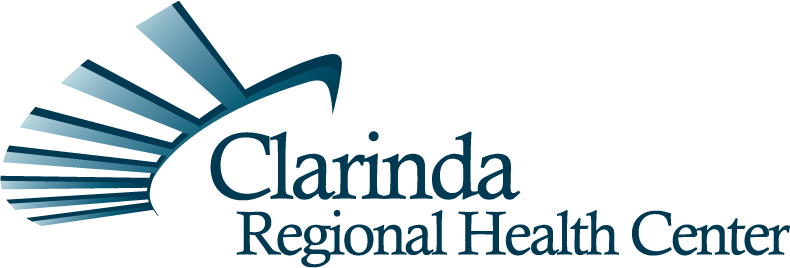 Annette Nelson Memorial ScholarshipIn association withClarinda Regional Health Center (CRHC) Partners in Exceptional CareBackgroundThis scholarship was established in 2017 to honor the life of Annette Nelson and to continue her legacy of service, generosity, and her love of sports. The Annette Nelson Memorial Scholarship is an annual award that focuses on recognizing ambitious, driven, and goal-oriented individuals with a background of consistent civic involvement or community service, and a love of playing or supporting any high school sports program. The recipient will receive a one-time award of $1,000 facilitated through the Clarinda Regional Health Center’s Partners in Exceptional Care, a program Annette loved and devoted much of her time, to a graduating senior from Clarinda Community High School.Applicant Qualifications and Guidelines:Graduating senior from Clarinda Community High School	
Cumulative GPA of 3.0 or above
Participation in high school sportsCivic or Community Volunteer
Scholarship monies will be distributed directly to the college financial office after completion of one semester and proof of registration for classes in the second semester will be provided to Partners in Exceptional Care. 
Deadline:Applications should be completed using the Local Scholarship Form 2020-2021 found at Clarinda.k12.ia.us.  Applications and letters of recommendation must be either returned to Jennifer McCall in person or postmarked no later than April 15th. Mailing address is:Annette Nelson Memorial Scholarshipc/o Jennifer McCallP.O. Box 217, 220 Essie Davison DriveClarinda, IA  51632Thank you for applying for the Annette Nelson Memorial Scholarship.  We look forward to receiving your application.Sincerely,Partners in Exceptional Care